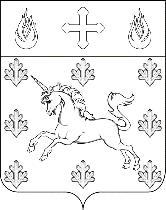 АДМИНИСТРАЦИЯПОСЕЛЕНИЯ СОСЕНСКОЕПОСТАНОВЛЕНИЕ_____30.03.2020_____№_____01-09-21/20_____Об утверждении Порядка разработки, реализации и оценки эффективности муниципальных программ поселения СосенскоеВ целях реализации статьи 179 Бюджетного кодекса Российской Федерации и совершенствования программно-целевого планирования, ПОСТАНОВЛЯЮ:1. Утвердить Порядок разработки, реализации и оценки эффективности муниципальных программ поселения Сосенское согласно приложению, к данному Постановлению.2. Признать утратившим силу Постановление администрации поселения Сосенское                   № 01-09-42/6 от 19.08.2016 «Об утверждении Порядка разработки, реализации и оценки эффективности муниципальных программ поселения Сосенское».3. Опубликовать данное Постановление в газете «Сосенские вести» и разместить                                на официальном сайте органов местного самоуправления в информационно-телекоммуникационной сети «Интернет».4. Данное Постановление вступает в силу с 01.04.2020.5. Контроль за выполнением данного Постановления возложить на заместителя главы администрации поселения Сосенское Французову Т.Ю.Глава администрации поселения Сосенское                                                        Т.Ю. ТаракановаПриложение к Постановлению администрации поселения Сосенскоеот 30.03.2020 № 01-09-21/20ПОРЯДОКразработки, реализации и оценки эффективности муниципальных программ поселения СосенскоеI. Общие положения1. Настоящий Порядок определяет правила разработки, реализации и оценки эффективности муниципальных программ поселения Сосенское, а также контроля за ходом их реализации.2. Основные понятия, используемые в настоящем Порядке:1) муниципальная программа поселения Сосенское (далее – муниципальная программа) – утвержденный постановлением администрации поселения Сосенское документ стратегического планирования, определяющий комплекс мероприятий, обоснованных и согласованных по ресурсам, срокам и исполнителям, обеспечивающих эффективное решение приоритетных социально-экономических задач поселения Сосенское;2) цель муниципальной программы – желаемое состояние сферы реализации муниципальной программы;3) задача муниципальной программы – результат выполнения комплекса мероприятий, направленных на достижение цели (целей) муниципальной программы;4) мероприятие муниципальной программы – комплекс действий по решению соответствующей задачи;5) участники муниципальной программы – структурные подразделения администрации поселения Сосенское, муниципальные учреждения и предприятия поселения Сосенское, иные юридические и физические лица, участвующие в реализации муниципальной программы;6) координатор муниципальной программы (далее – координатор) – заместитель главы администрации поселения Сосенское;7) ответственный исполнитель муниципальной программы (далее – ответственный исполнитель) – структурное подразделение администрации поселения Сосенское, определенное администрацией в качестве ответственного исполнителя муниципальной программы, муниципальное учреждение поселения Сосенское, иные организации (в случаях привлечения внебюджетных средств);8) результативность муниципальной программы – степень достижения запланированных результатов;9) эффективность муниципальной программы – соотношение достигнутых результатов и ресурсов, затраченных на их достижение.3. Муниципальная программа разрабатывается на срок не менее 3 (трех) лет и включает в себя отдельные мероприятия муниципальной программы. Мероприятия программ в обязательном порядке должны быть увязаны с запланированными результатами программы.4. Утверждение и внесение изменений в муниципальную программу осуществляется постановлением администрации поселения Сосенское в соответствии с требованиями настоящего Порядка.II. Требования к содержанию муниципальной программы5. Муниципальная программа имеет следующую структуру:5.1. Паспорт муниципальной программы по форме согласно приложению № 1 к настоящему Порядку.5.2. Текстовая часть муниципальной программы по разделам:1. Технико-экономическое обоснование муниципальной программы.2. Описание целей и задач муниципальной программы.3. Финансирование муниципальной программы.4. Мероприятия, направленные на реализацию муниципальной программы.5. Ожидаемые результаты реализации муниципальной программы.6. Отчетность и контроль за исполнение муниципальной программы.5.3. Приложения к текстовой части муниципальной программы должны содержать:1) объем финансовых ресурсов, необходимых для реализации муниципальной программы (приложение № 2 к настоящему Порядку);2) перечень мероприятий, направленных на реализацию муниципальной программы по годам (приложение № 3 к настоящему Порядку).6. Титульный лист к муниципальной программе должен содержать следующую информацию:1) наименование муниципальной программы;2) наименование разработчика муниципальной программы;3) дату составления муниципальной программы. III. Разработка муниципальной программы7. Разработка проекта муниципальной программы осуществляется координатором совместно с ответственными исполнителями в соответствии с требованиями настоящего Порядка.8. Проект муниципальной программы подлежит обязательному согласованию с планово-экономическим отделом администрации поселения Сосенское и заместителем главы администрации поселения Сосенское, курирующим вопросы экономики и финансов в администрации поселения Сосенское.Вместе с проектом муниципальной программы ответственный исполнитель в обязательном порядке представляет обоснование объема финансовых ресурсов, необходимых для реализации муниципальной программы. 9. По факту согласования проекта муниципальной программы ответственный исполнитель обеспечивает подготовку проекта постановления администрации поселения Сосенское об утверждении муниципальной программы и направляет его в установленном порядке в администрацию поселения Сосенское для согласования и дальнейшего принятия.IV. Внесение изменений в муниципальную программу10. В муниципальную программу могут быть внесены изменения в случаях:1) снижения ожидаемых поступлений доходов в бюджет поселения Сосенское;2) необходимости включения в муниципальную программу дополнительных мероприятий;3) необходимости ускорения реализации или досрочного прекращения реализации муниципальной программы или ее отдельных мероприятий;4) необходимости изменения перечня мероприятий муниципальной программы, сроков и (или) объемов их финансирования.11. Проект изменений в муниципальную программу подлежит обязательному согласованию с планово-экономическим отделом администрации поселения Сосенское и заместителем главы администрации поселения Сосенское, курирующим вопросы экономики и финансов в администрации поселения Сосенское.Вместе с проектом изменений в муниципальную программу ответственный исполнитель представляет пояснительную записку с описанием влияния предлагаемых изменений муниципальной программы на целевые показатели реализации программы, обоснование эффективности принимаемых решений, экономию бюджетных средств и финансово-экономическое обоснование предлагаемых изменений.12. В случае, если внесение изменений в муниципальную программу предусматривает изменение общего объема бюджетных ассигнований на ее реализацию, внесение изменений в муниципальную программу осуществляется на основании соответствующего решения Совета депутатов поселения Сосенское о внесении изменений в бюджет поселения Сосенское.13. В течение финансового года и планового периода в утвержденные муниципальные программы по инициативе ответственного исполнителя могут вноситься следующие изменения:1) технические правки, не меняющие цель, объемы бюджетных ассигнований на реализацию муниципальной программы;2) перераспределение бюджетных ассигнований между мероприятиями муниципальной программы;3) изменение мероприятий муниципальной программы без изменения общего объема бюджетных ассигнований на их реализацию.V. Финансовое обеспечение реализации муниципальных программ14. Утвержденная муниципальная программа реализуется за счет средств бюджета поселения Сосенское в объемах, установленных решением Совета депутатов поселения Сосенское о бюджете поселения Сосенское на текущий финансовый год и плановый период, бюджета города Москвы, федерального бюджета и за счет средств иных привлекаемых для реализации муниципальной программы источников.15. Ответственный исполнитель не позднее 14 календарных дней до рассмотрения Советом депутатов поселения Сосенское проекта бюджета поселения Сосенское на очередной финансовый год и плановый период представляет актуализированную версию муниципальной программы в планово-экономический отдел администрации поселения Сосенское и заместителю главы администрации поселения Сосенское, курирующему вопросы экономики и финансов в администрации поселения Сосенское.16. Муниципальные программы подлежат приведению в соответствие с решением о бюджете не позднее 2 (двух) месяцев со дня вступления его в силу.VI. Управление реализацией муниципальной программы17. Управление реализацией муниципальной программы осуществляет координатор.18. Координатор:1) определяет ответственного исполнителя муниципальной программы;2) координирует деятельность ответственных исполнителей в процессе разработки муниципальной программы, обеспечивает согласование проекта постановления администрации поселения Сосенское об утверждении муниципальной программы в установленном порядке;3) рассматривает предложения о корректировке муниципальной программы;4) создает при необходимости комиссию (рабочую группу) по управлению муниципальной программой;5) запрашивает у ответственных исполнителей информацию, необходимую для осуществления управления муниципальной программой;6) проводит оценку эффективности исполнения муниципальной программы.19. Ответственный исполнитель:1) осуществляет взаимодействие с координатором и обеспечивает реализацию решений комиссии (рабочей группы) по управлению муниципальной программой;2) обеспечивает достижение запланированных конечных результатов программы;3) обеспечивает эффективность исполнения муниципальной программы;4) обеспечивает своевременное представление информации, необходимой координатору для осуществления управления муниципальной программой;5) обеспечивает своевременное представление отчета о ходе реализации муниципальной программы координатору;6) осуществляет иные действия, предусмотренные настоящим Порядком.VII. Контроль за реализацией муниципальной программы20. Контроль за реализацией муниципальной программы осуществляет координатор.21. С целью контроля за реализацией муниципальной программы ответственный исполнитель по запросу координатора направляет последнему оперативный отчет, по форме согласно приложению № 4 к настоящему Порядку, который содержит:1) перечень выполненных мероприятий муниципальной программы с указанием объемов финансирования и результатов выполнения мероприятий;2) анализ причин несвоевременного выполнения программных мероприятий.22. Ответственный исполнитель ежегодно готовит годовой отчет о реализации муниципальной программы, по форме согласно приложению № 5 к настоящему Порядку, и до 1 февраля года, следующего за отчетным, представляет его координатору для оценки эффективности реализации муниципальной программы. Порядок оценки эффективности реализации муниципальных программ поселения Сосенское представлен в приложении № 6 настоящего Порядка.23. По результатам оценки эффективности муниципальной программы принимается решение о сокращении на очередной финансовый год и плановый период объема бюджетных ассигнований на ее реализацию или о досрочном прекращении реализации отдельных мероприятий, начиная с 1 января очередного финансового года, или дальнейшей реализации муниципальной программы в плановом объеме.24. После окончания срока реализации муниципальной программы ответственный исполнитель готовит не позднее 1 мая года, следующего за последним годом реализации муниципальной программы, итоговый отчет о ее реализации по форме согласно приложению № 5 к настоящему Порядку.25 Годовой (итоговый) отчеты о реализации муниципальной программы должны содержать:1) степень достижения запланированных результатов и намеченных целей муниципальной программы;2) общий объем фактически произведенных расходов, всего и в том числе по источникам финансирования;3) данные об использовании средств бюджета поселения Сосенское и иных средств, привлекаемых для реализации муниципальной программы, по каждому программному мероприятию и в целом по муниципальной программе;4) по мероприятиям, не завершенным в утвержденные сроки, – причины их невыполнения и предложения по дальнейшей реализации.По показателям, не достигшим запланированного уровня, приводятся причины невыполнения и предложения по их дальнейшему достижению.26. Годовой и итоговый отчеты подлежат размещению на официальном сайте органов местного самоуправления поселения Сосенское в сети Интернет.Приложение 1 к Порядку разработки, реализации и оценки эффективности муниципальных программ поселения Сосенское Паспорт муниципальной программы«Полное наименование программы»Приложение 2к Порядку разработки, реализации и оценки эффективности муниципальных программ поселения Сосенское Объем финансовых ресурсов, необходимых для реализации муниципальной программы_____________________________________________________  наименование муниципальной программыПриложение 3к Порядку разработки, реализации и оценки эффективности муниципальных программ поселения Сосенское Перечень мероприятий, направленных на реализацию муниципальной программы _____________________________________________________    в 20 ___ г.                                                                             наименование муниципальной программыПриложение 4к Порядку разработки, реализации и оценки эффективности муниципальных программ поселения Сосенское Формаоперативного отчета о выполнении муниципальной программы поселения Сосенское________________________________________________ за _____________________                     наименование муниципальной программы                     конкретный периодКоординатор 			   ____________________ ПодписьОтветственный исполнитель ____________________ ПодписьПриложение 5к Порядку разработки, реализации и оценки эффективности муниципальных программ поселения Сосенское ФормаГодового (итогового) отчета о выполнении муниципальной программы_____________________________________________________                                                  наименование муниципальной программыКоординатор 			   ____________________ ПодписьОтветственный исполнитель ____________________ ПодписьПриложение 6к Порядку разработки, реализации и оценки эффективности муниципальных программ поселения Сосенское ПОРЯДОКоценки эффективности реализации муниципальных программ поселения СосенскоеДанный Порядок принимается для оценки эффективности реализации муниципальных программ поселения Сосенское. Показатель эффективности рассчитывается по формуле:                             F фактR = ----------------------------------------- х 100%,                             F плангде:Fплан – плановое финансирование мероприятий муниципальной программы,Fфакт – фактическое финансирование мероприятий муниципальной программы.При значении показателя R 80 % и более эффективность реализации программы признается высокой, при значении R 80 % – низкой.ЛИСТ СОГЛАСОВАНИЯОб утверждении Порядкаразработки, реализации и оценки эффективности муниципальных программпоселения Сосенскоек Постановлению № __________________ от        .03.2020 г.________________________________________________________           Французова Т.Ю_________________________________________________________         Сабитова Е.Н._________________________________________________________         Слупский П.В._________________________________________________________          Костина Ю.А._________________________________________________________          Начиненный Т.В.Наименование муниципальной программыЦель муниципальной программыЗадачи муниципальной программыКонечные результаты муниципальной программыКоординатор муниципальной программыРазработчик муниципальной программы и ответственный исполнитель муниципальной программыСрок реализации муниципальной программыОбъем и источники финансирования муниципальной программы№ п/пНаименование мероприятийОбъем финансирования (тыс. руб.)Объем финансирования (тыс. руб.)Объем финансирования (тыс. руб.)Объем финансирования (тыс. руб.)Объем финансирования (тыс. руб.)Объем финансирования (тыс. руб.)Источник финансирования№ п/пНаименование мероприятийГод ФактГод ФактГод ПрогнозГод ПрогнозГодПрогнозВсегоИсточник финансирования12…ИТОГО№ п/пМероприятия по реализации программыСрок исполненияОбъем финансирования в 20 ___ г. (тыс. руб.)Ответственный за выполнение программыРаздел 1.Раздел 1.Раздел 1.Раздел 1.Раздел 1.1.1.1.2.…Итого по разделу:Раздел 2.Раздел 2.Раздел 2.Раздел 2.Раздел 2.2.1.2.2.…Итого по разделу:ИТОГО:Наименование муниципальной программы, мероприятияОбъем            
финансированияна 20__ год(тыс. руб.)Выполнено
Не выполнено(с указанием причины)1345Мероприятие программы    ...                         Наименование программы, мероприятияЗа последний отчетный годЗа последний отчетный годЗа последний отчетный годНаименование программы, мероприятияОбъем    запланированного       
финансированияна 20__ год(тыс. руб.)Выполнено (тыс. руб.)Не выполнено(с указание причины)1345Мероприятие    
программы  …